PROCESE PSIHICE COGNITIVE SUPERIOARE – GÂNDIREAGândirea este nivelul cel mai înalt de prelucrare şi integrare a informaţiei despre lumea externă şi despre noi înşine. Prin ea se realizează saltul calitativ al activităţii de cunoaştere de la particular, accidental la general, esenţial, necesar, de la simpla constatare a obiectului la interpretarea şi explicarea lui legic-cauzală.Gândirea este procesul psihic de reflectare mijlocită şi generalizat-abstractă - sub forma noţiunilor, judecăţilor şi raţionamentelor - a însuşirilor comune, esenţiale şi necesare ale obiectelor şi a relaţiilor legice, cauzale dintre ele.Caracterul mijlocit al gândirii constă în aceea că ea nu operează direct asupra realităţii, ci asupra informaţiei furnizate de percepţii şi de reprezentări. Desfăşurarea ei presupune totdeauna fie o informaţie care se extrage, în prezent, în cadrul contactului senzorial cu obiectul, fie o informaţie extrasă din tezaurul memoriei.Caracterul general-abstract al gândirii rezultă din aceea că ea se desfăşoară permanent în direcţia evidenţierii însuşirilor generale şi esenţiale ale obiectelor şi fenomenelor şi a subordonării unor modele ideale generale (noţiuni, principii, legi).Gândirea este capacitatea de a rezolva probleme. În această accepţiune, gândirea se apropie de inteligenţă.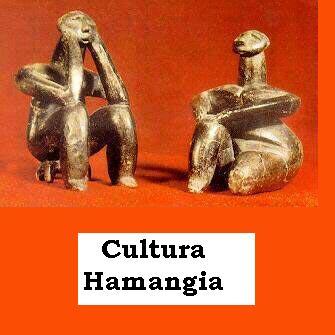 Analizând inteligenţa, psihologul elveţian, Jean Piaget, a încercat să determine caracterul înnăscut sau, dimpotrivă, dobândit, în timp, al acesteia. Piaget a desfăşurat cercetări în domeniul psihologiei copilului, făcând observaţii asupra dezvoltării intelectuale, concluzionând că inteligenţa se dezvoltă treptat, stadial, în anumite condiţii de interacţiune cu lumea obiectelor şi a persoanelor apropiate. El a teoretizat dezvoltarea stadială a inteligenţei.În anii ‘90, psihologul american, Howard Gardner, dezvolta o nouă teorie despre inteligenţă: noi nu avem o singură inteligenţă, ci mai multe, diferite între ele, cu dezvoltare proprie, care împreună se îmbină, dând o matrice a inteligenţelor unei persoane. Toate aceste inteligenţe trebuie dezvoltate pentru a îmbogăţi personalitatea. Concepţia sa se numeşte teoria inteligenţelor multiple. Gardner consideră că poziţia lui teoretică nu contrazice poziţia lui Piaget, ea reprezentând o diversificare a acesteia şi nu o teorie opusă.Spre deosebire de percepţie, care este strict legată de prezent, de „aici şi acum", gândirea se organizează ca un sistem multifazic, întinzându-se pe toate cele trei coordonate temporale: prezent, trecut şi viitor. […]Psihologul american, J. P. Guilford, a propus un model larg acceptat al structurii gândirii, format din trei componente:Operaţii evaluare;gândire convergentă;gândire divergentă;memorie;cogniţie sau cunoaştere.Conţinuturicomportamental;semantic;simbolic;figurat.Produseunităţi;clase;relaţii;sisteme;transformări;implicaţii. […]Guilford a pus în evidenţă patru trăsături principale ale procesului global al gândirii:(Adaptat după Manualul de Psihologie, clasa a X-a, Elena Lupşa, Victor Bratu)Nr. crtTrasăturăDescriere1.flexibilitateamodificarea promptă a unghiului de abordare a unei probleme, a unui obiect2.fluiditatea sau cursivitateadensitatea ideilor, a opiniilor, soluţiilor în unitatea de timp; este opusă vâscozităţii gândirii3.originalitateagradul de noutate şi ineditul produselor şi al strategiilor4.elaborareagradul de completitudine şi de elaborare a produselor gândirii